基本信息基本信息 更新时间：2024-05-17 12:01  更新时间：2024-05-17 12:01  更新时间：2024-05-17 12:01  更新时间：2024-05-17 12:01 姓    名姓    名蒋启谊蒋启谊年    龄42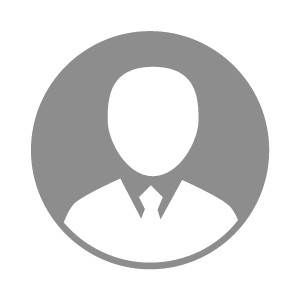 电    话电    话下载后可见下载后可见毕业院校山西大学邮    箱邮    箱下载后可见下载后可见学    历本科住    址住    址太原市小店区太原市小店区期望月薪10000-20000求职意向求职意向采购经理采购经理采购经理采购经理期望地区期望地区河北省|山西省河北省|山西省河北省|山西省河北省|山西省教育经历教育经历就读学校：山西大学 就读学校：山西大学 就读学校：山西大学 就读学校：山西大学 就读学校：山西大学 就读学校：山西大学 就读学校：山西大学 工作经历工作经历工作单位：禾丰贸易 工作单位：禾丰贸易 工作单位：禾丰贸易 工作单位：禾丰贸易 工作单位：禾丰贸易 工作单位：禾丰贸易 工作单位：禾丰贸易 自我评价自我评价优势:本人从事饲料厂采购工作多年，对饲料工厂的采购执行，原料成本控制，供应商管理，库存周转管理有丰富经验，后又进入豆粕贸易公司负责基本面的分析及豆粕贸易的运营工作，对豆粕市场的影响因素有更系统直观的了解，通过结合基本面，期货技术面，市场情绪等方面更全面综合评估大宗原料行情趋势和节奏。优势:本人从事饲料厂采购工作多年，对饲料工厂的采购执行，原料成本控制，供应商管理，库存周转管理有丰富经验，后又进入豆粕贸易公司负责基本面的分析及豆粕贸易的运营工作，对豆粕市场的影响因素有更系统直观的了解，通过结合基本面，期货技术面，市场情绪等方面更全面综合评估大宗原料行情趋势和节奏。优势:本人从事饲料厂采购工作多年，对饲料工厂的采购执行，原料成本控制，供应商管理，库存周转管理有丰富经验，后又进入豆粕贸易公司负责基本面的分析及豆粕贸易的运营工作，对豆粕市场的影响因素有更系统直观的了解，通过结合基本面，期货技术面，市场情绪等方面更全面综合评估大宗原料行情趋势和节奏。优势:本人从事饲料厂采购工作多年，对饲料工厂的采购执行，原料成本控制，供应商管理，库存周转管理有丰富经验，后又进入豆粕贸易公司负责基本面的分析及豆粕贸易的运营工作，对豆粕市场的影响因素有更系统直观的了解，通过结合基本面，期货技术面，市场情绪等方面更全面综合评估大宗原料行情趋势和节奏。优势:本人从事饲料厂采购工作多年，对饲料工厂的采购执行，原料成本控制，供应商管理，库存周转管理有丰富经验，后又进入豆粕贸易公司负责基本面的分析及豆粕贸易的运营工作，对豆粕市场的影响因素有更系统直观的了解，通过结合基本面，期货技术面，市场情绪等方面更全面综合评估大宗原料行情趋势和节奏。优势:本人从事饲料厂采购工作多年，对饲料工厂的采购执行，原料成本控制，供应商管理，库存周转管理有丰富经验，后又进入豆粕贸易公司负责基本面的分析及豆粕贸易的运营工作，对豆粕市场的影响因素有更系统直观的了解，通过结合基本面，期货技术面，市场情绪等方面更全面综合评估大宗原料行情趋势和节奏。优势:本人从事饲料厂采购工作多年，对饲料工厂的采购执行，原料成本控制，供应商管理，库存周转管理有丰富经验，后又进入豆粕贸易公司负责基本面的分析及豆粕贸易的运营工作，对豆粕市场的影响因素有更系统直观的了解，通过结合基本面，期货技术面，市场情绪等方面更全面综合评估大宗原料行情趋势和节奏。其他特长其他特长熟悉原料采购实施的各环节及成本和风险管控，能根据公司经营及市场的需求实施采购方案和策略，对原料行情分析有熟悉的分析架构，熟悉期货市场，并能熟练指导采购节奏。熟悉原料采购实施的各环节及成本和风险管控，能根据公司经营及市场的需求实施采购方案和策略，对原料行情分析有熟悉的分析架构，熟悉期货市场，并能熟练指导采购节奏。熟悉原料采购实施的各环节及成本和风险管控，能根据公司经营及市场的需求实施采购方案和策略，对原料行情分析有熟悉的分析架构，熟悉期货市场，并能熟练指导采购节奏。熟悉原料采购实施的各环节及成本和风险管控，能根据公司经营及市场的需求实施采购方案和策略，对原料行情分析有熟悉的分析架构，熟悉期货市场，并能熟练指导采购节奏。熟悉原料采购实施的各环节及成本和风险管控，能根据公司经营及市场的需求实施采购方案和策略，对原料行情分析有熟悉的分析架构，熟悉期货市场，并能熟练指导采购节奏。熟悉原料采购实施的各环节及成本和风险管控，能根据公司经营及市场的需求实施采购方案和策略，对原料行情分析有熟悉的分析架构，熟悉期货市场，并能熟练指导采购节奏。熟悉原料采购实施的各环节及成本和风险管控，能根据公司经营及市场的需求实施采购方案和策略，对原料行情分析有熟悉的分析架构，熟悉期货市场，并能熟练指导采购节奏。